Publicado en Ciudad de México el 10/05/2018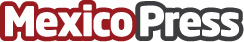 Quálitas ofrece protección completa con la Cobertura por Robo TotalQuálitas, la aseguradora líder en el sector automotriz, está comprometida con sus asegurados y cuenta con una amplia gama de Coberturas para crear una póliza que se ajuste a las necesidades de cada cliente. La Cobertura por Robo Total protege el patrimonio de una persona ante este delito
Datos de contacto:Olivia Aguayo y Sacnicte Bastida - Zarzuela Comunicación55910848Nota de prensa publicada en: https://www.mexicopress.com.mx/qualitas-ofrece-proteccion-completa-con-la Categorías: Nacional Finanzas Automovilismo Seguros Ciudad de México Industria Automotriz http://www.mexicopress.com.mx